Практическое занятие. Тема №28  «Морфология и физиология вирусов. Методы лабораторной диагностики вирусных инфекций»Пройти тестирование. Форма ответа - № вопроса и цифра правильного ответа.ОСНОВНОЕ ОТЛИЧИЕ ВИРУСОВ ОТ ЭУ- И ПРОКАРИОТОВналичие одного типа нуклеиновой кислотывоспроизведение за счет собственной нуклеиновой кислотывоспроизведение за счет нуклеиновой кислоты клетки хозяина отсутствие белоксинтезирующих систем неспособность к росту и бинарному делению СУТЬ ЭКСПРЕСС-ДИАГНОСТИКИ ВИРУСНЫХ ИНФЕКЦИЙ – ЭТО ОПРЕДЕЛЕНИЕсуммарного титра специфических антителнарастание титра специфических антител специфических антигенов и/или вирусного геномаклассов Ig (IgM, IgG)авидности антителОСНОВНОЙ МЕТОД ЛАБОРАТОРНОЙ ДИАГНОСТИКИ ВИРУСНЫХ ИНФЕКЦИЙ В РУТИННОЙ ПРАКТИКЕвирусоскопическийвирусологическийаллергологическийсерологическийэкспресс-диагностикаРЕЗУЛЬТАТ ПРОДУКТИВНОГО ВЗАИМОДЕЙСТВИЯ ВИРУСА С КЛЕТКОЙ вирогения антигенная трансформация клетки онкогенная трасформация клетки персистенция вируса нарушение метаболизма и/или гибель клеток СУТЬ ВИРУСОЛОГИЧЕСКОГО МЕТОДА ДИАГНОСТИКИ выделение культуры вируса и определение её вирулентностиопределение продуктов метаболизма вирусов выявление источника и путей распространения вирусов выделение, индикация и идентификация культуры вируса определение чувствительности культуры к противовирусным препаратам 2. Ответить на вопросы: 2.1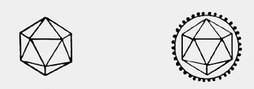 Дайте характеристику вирусам, насколько это возможно, по изображению на рисунке.Какие еще свойства вирусов нужно назвать?Каков химический состав вирионов?2.2.вирус-индуцированная злокачественная трансформация клетки персистенция вируса в организмеаутоиммунные механизмы поражения инфицированных клетокКакой  тип взаимодействия вируса и клетки обуславливает комплекс выше названных процессов?Какие вирусы могут взаимодействовать с клеткой по такому типу? 3.Изучите рисунки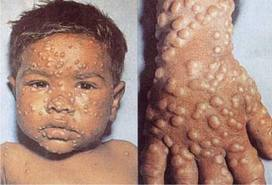 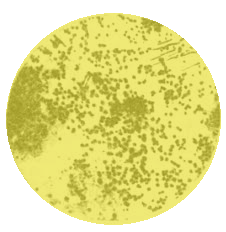 Рис. больной с клиническим диагнозом                   Рис. микроскопический препарат окраскаНатуральная оспа.                                                            Импрегнация серебром по МорозовуКакой метод диагностики натуральной оспы применялся в этом примере?Каково его диагностическое значение?Какой исследуемый материал взят у больного?Сделайте вывод.4.Изучите микроскопические препараты культуры клеток ткани (интактная и зараженная материалом от больного с подозрением на заболевание вирусной этиологии.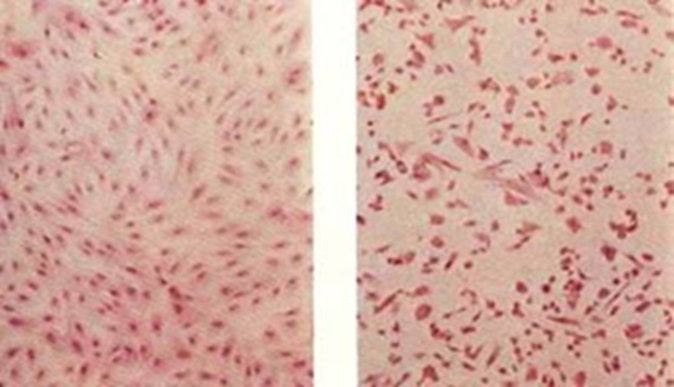 Интактная культура клеток            Опыт  1.Какой метод диагностики вирусной инфекции применялся в данном случае?2.Какова цель проведения этого исследования?  3.Сделайте вывод.5.Что содержит, для чего и как применяется этот препарат?     Среда 199.                              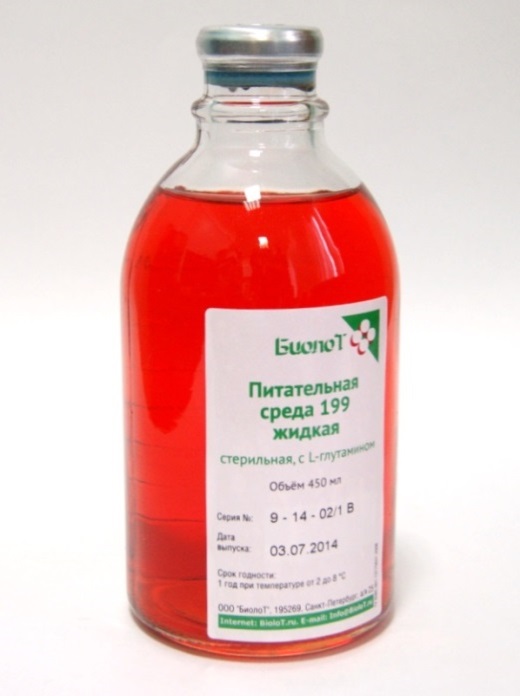 